Ficha de datos de seguridad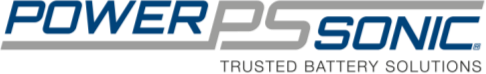 Fecha de emisión: 16-Jun-2014	Fecha de revisión: 09-Marzo-2022	Versión 1Información sobre las propiedades físicas y químicas básicasEstado físico	SólidoObservaciones - Método  Propiedades explosivas	No determinadoPropiedades oxidantes	No determinadoReactividad  Si se daña el conjunto de la batería, el contenido puede liberar vapores inflamables.Estabilidad químicaEstable en las condiciones de almacenamiento recomendadas.Posibilidad de reacciones peligrosasSi se daña el conjunto de la batería, el contenido puede liberar vapores inflamables.Polimerización peligrosa	No se produce polimerización peligrosa.Condiciones que deben evitarseMantener alejado del calor, las chispas y las llamas.Materiales incompatiblesNinguno conocido según la información suministrada.Productos de descomposición peligrososEl fuego producirá gases irritantes, corrosivos y/o tóxicos.Información sobre las vías probables de exposición  Información sobre el producto	En condiciones normales de uso previsto, este material no supone un riesgo para la saludContacto con los ojos	Evite el contacto con los ojos.Contacto con la piel	Evite el contacto con la piel.Inhalación	Evite respirar vapores o rocíos.Ingestión	No probar ni tragar.Información del componente Información sobre los efectos físicos, químicos y toxicológicos  Síntomas	Consulte la sección 4 de esta FDS para conocer los síntomas.Efectos retardados e inmediatos, así como efectos crónicos de la exposición a corto y largo plazo  Carcinogenicidad	Con base en la información proporcionada, este producto no contiene ningún carcinógeno o carcinógeno potencial según la lista de OSHA, IARC o NTP.Medidas numéricas de toxicidadNo determinadoEcotoxicidadEl producto no está clasificado como peligroso para el medio ambiente. Sin embargo, esto no excluye la posibilidad de que derrames grandes o frecuentes puedan tener un efecto nocivo o perjudicial para el medio ambiente.Persistencia/DegradabilidadNo determinado.BioacumulaciónNo determinado.MovilidadNo determinadoOtros efectos adversosNo determinadoMétodos de tratamiento de residuosEliminación de residuos	El fosfato de hierro y litio como producto químico de las pilas no utiliza metales pesados durante sufabricación y debe considerarse no tóxico y está aprobado para su eliminación en vertederos. Elimine/recicle SIEMPRE las pilas de acuerdo con las leyes y normativas regionales, nacionales y locales aplicables.Envases contaminados	La eliminación debe realizarse de acuerdo con las leyes y normativas regionales, nacionales y locales aplicables.Inventarios internacionales Leyenda:TSCA - Inventario de la Sección 8(b) de la Ley de Control de Sustancias Tóxicas de los Estados UnidosDSL/NDSL - Lista canadiense de sustancias domésticas/Lista de sustancias no domésticasEINECS/ELINCS - Inventario europeo de sustancias químicas existentes/Lista europea de sustancias químicas notificadasENCS - Sustancias químicas existentes y nuevas de Japón IECSC - Inventario chino de sustancias químicas existentes KECL - Sustancias químicas existentes y evaluadas de CoreaPICCS - Inventario filipino de sustancias químicas y productos químicosAICS - Inventario australiano de sustancias químicasNormativa federal de EE.UU.  CERCLAEste material, tal y como se suministra, no contiene ninguna sustancia regulada como peligrosa según la Ley de Responsabilidad, Compensación y Respuesta Medioambiental Completa (CERCLA) (40 CFR 302) o la Ley de Enmiendas y Reautorización del Superfondo (SARA) (40 CFR 355).SARA 313No determinadoCWA (Ley de Agua Limpia)Este producto no contiene ninguna sustancia regulada como contaminante según la Ley de Agua Limpia (40 CFR 122.21 y 40 CFR 122.42)Normativa estatal de EE.UU. Reglamentos estatales de EE.UU. sobre el derecho a saberEste producto no contiene ninguna sustancia regulada por las normativas estatales aplicables sobre el derecho a saberNFPA	Peligros para la saludNo determinadoHMIS	Peligros para la saludNo determinadoInflamabilidad No determinado Inflamabilidad No determinadoInestabilidadNo determinado Peligros físicos No determinadoPeligros especiales No determinado Protección personal No determinadoFecha de publicación: Fecha de revisión: Nota de revisión:16-Jun-201409-Marzo-2022Enlace web de la normativa sobre materiales peligrosos (sec. 14)Aviso legalLa información proporcionada en esta ficha de datos de seguridad es correcta a nuestro leal saber y entender en la fecha de su publicación.+ La información facilitada está concebida únicamente como una guía para la manipulación, uso, procesamiento, almacenamiento, transporte, eliminación y liberación seguros y no debe considerarse una garantía o especificación de calidad. La información se refiere únicamente al material específico designado y puede no ser válida para dicho material utilizado en combinación con cualquier otro material o en cualquier proceso, a menos que se especifique en el texto.Fin de la ficha de datos de seguridadRev.1.31. IDENTIFICACIÓNIdentificador del producto Nombre del productoBaterías recargables de fosfato de hierro y litio (LiFePO4)Baterías recargables de fosfato de hierro y litio (LiFePO4)Otros medios de identificación SDS #POWER-007UN/ID NoUN3480Uso recomendado del producto químico y restricciones de uso Uso recomendado del producto químico y restricciones de uso Uso recomendado del producto químico y restricciones de uso Uso recomendadoBateríaDatos del proveedor de la ficha de datos de seguridad Datos del proveedor de la ficha de datos de seguridad Datos del proveedor de la ficha de datos de seguridad Dirección del fabricante: Power-Sonic Corporation, 7550 Panasonic Way, San Diego, CA 92154Dirección del fabricante: Power-Sonic Corporation, 7550 Panasonic Way, San Diego, CA 92154Número de teléfono de emergencia Número de teléfono de la empresa1-619-661-2020Teléfono de emergencia (24 h) INFOTRAC 1-800-535-5053 (nacional), 1-352-323-3500 (Internacional)INFOTRAC 1-800-535-5053 (nacional), 1-352-323-3500 (Internacional)2. IDENTIFICACIÓN DE PELIGROSVISIÓN GENERAL DE EMERGENCIA: Este producto es una Batería de Litio Hierro Fosfato con conformidad certificada bajo el Manual de Pruebas y Criterios de la ONU, Parte III, subsección 38.3.  La información que figura a continuación se refiere al contacto repetido y prolongado en un entorno ocupacional. No es probable que se aplique al uso normal del producto. No obstante, esta ficha de datos de seguridad (FDS) contiene información valiosa y crítica para la manipulación segura y el uso adecuado de este producto. Esta FDS debe conservarse y estar disponible para los empleados y otros usuarios de este producto. Tenga siempre presente el riesgo de incendio, explosión o quemaduras. No cree posiciones en cortocircuito de los terminales (+) y (-) con ningún otro metal. No desmonte ni modifique la pila. No suelde la pila directamente. Manténgase alejada del fuego o de una llama abierta.VISIÓN GENERAL DE EMERGENCIA: Este producto es una Batería de Litio Hierro Fosfato con conformidad certificada bajo el Manual de Pruebas y Criterios de la ONU, Parte III, subsección 38.3.  La información que figura a continuación se refiere al contacto repetido y prolongado en un entorno ocupacional. No es probable que se aplique al uso normal del producto. No obstante, esta ficha de datos de seguridad (FDS) contiene información valiosa y crítica para la manipulación segura y el uso adecuado de este producto. Esta FDS debe conservarse y estar disponible para los empleados y otros usuarios de este producto. Tenga siempre presente el riesgo de incendio, explosión o quemaduras. No cree posiciones en cortocircuito de los terminales (+) y (-) con ningún otro metal. No desmonte ni modifique la pila. No suelde la pila directamente. Manténgase alejada del fuego o de una llama abierta.VISIÓN GENERAL DE EMERGENCIA: Este producto es una Batería de Litio Hierro Fosfato con conformidad certificada bajo el Manual de Pruebas y Criterios de la ONU, Parte III, subsección 38.3.  La información que figura a continuación se refiere al contacto repetido y prolongado en un entorno ocupacional. No es probable que se aplique al uso normal del producto. No obstante, esta ficha de datos de seguridad (FDS) contiene información valiosa y crítica para la manipulación segura y el uso adecuado de este producto. Esta FDS debe conservarse y estar disponible para los empleados y otros usuarios de este producto. Tenga siempre presente el riesgo de incendio, explosión o quemaduras. No cree posiciones en cortocircuito de los terminales (+) y (-) con ningún otro metal. No desmonte ni modifique la pila. No suelde la pila directamente. Manténgase alejada del fuego o de una llama abierta.Aspecto de la bateríaEstado físico: SólidoOlor: NingunoClasificación Basándose en el apartado 29 de la CFR 1910.1200, estos productos cumplen la definición de "artículo" y no están sujetos a los peligros normalmente asociados con los componentes individuales cuando se utilizan de la forma prevista.Basándose en el apartado 29 de la CFR 1910.1200, estos productos cumplen la definición de "artículo" y no están sujetos a los peligros normalmente asociados con los componentes individuales cuando se utilizan de la forma prevista.Basándose en el apartado 29 de la CFR 1910.1200, estos productos cumplen la definición de "artículo" y no están sujetos a los peligros normalmente asociados con los componentes individuales cuando se utilizan de la forma prevista.3. COMPOSICIÓN/INFORMACIÓN SOBRE LOS INGREDIENTESNombre químico	Nº CAS	Peso-%Fosfato de hierro y litio	15365-14-7	23-33Carbono	7440-44-0	12-17Disolventes orgánicos	Propietario	5-10Resina de acrilonitrilo butadieno estireno	Propietario	5**Si el nombre químico/número CAS es "patentado" y/o el peso porcentual aparece como un intervalo, la identidad química específica y/o el porcentaje de composición se han retenido como secreto comercial.**3. COMPOSICIÓN/INFORMACIÓN SOBRE LOS INGREDIENTESNombre químico	Nº CAS	Peso-%Fosfato de hierro y litio	15365-14-7	23-33Carbono	7440-44-0	12-17Disolventes orgánicos	Propietario	5-10Resina de acrilonitrilo butadieno estireno	Propietario	5**Si el nombre químico/número CAS es "patentado" y/o el peso porcentual aparece como un intervalo, la identidad química específica y/o el porcentaje de composición se han retenido como secreto comercial.**3. COMPOSICIÓN/INFORMACIÓN SOBRE LOS INGREDIENTESNombre químico	Nº CAS	Peso-%Fosfato de hierro y litio	15365-14-7	23-33Carbono	7440-44-0	12-17Disolventes orgánicos	Propietario	5-10Resina de acrilonitrilo butadieno estireno	Propietario	5**Si el nombre químico/número CAS es "patentado" y/o el peso porcentual aparece como un intervalo, la identidad química específica y/o el porcentaje de composición se han retenido como secreto comercial.**4. MEDIDAS DE PRIMEROS AUXILIOSMedidas de primeros auxiliosMedidas de primeros auxiliosConsejos generalesProporcione esta FDS al personal médico para su tratamiento.Contacto con los ojosAclarar abundantemente con agua durante al menos 15 minutos, levantando los párpados inferior y superior. Consulte a un médico.Contacto con la pielLavar inmediatamente con agua abundante durante al menos 15 minutos.InhalaciónSalga a respirar aire fresco.IngestiónLávese la boca con agua y beba después agua en abundancia.Síntomas y efectos más importantesSíntomas y efectos más importantesSíntomasBasándose en el estado físico del producto, la exposición accidental es poco probable.Indicación de cualquier atención médica inmediata y tratamiento especial necesarioIndicación de cualquier atención médica inmediata y tratamiento especial necesarioNotas para el médicoTratar sintomaticamente.5. MEDIDAS DE LUCHA CONTRA INCENDIOSMedios de extinción adecuadosUtilizar medidas de extinción adecuadas a las circunstancias locales y al entorno circundante.Medios de extinción adecuadosUtilizar medidas de extinción adecuadas a las circunstancias locales y al entorno circundante.Incendios pequeñosDióxido de carbono, producto químico seco, espuma, agua nebulizada.Incendios grandesAleje los contenedores de la zona del incendio si puede hacerlo sin riesgo. Dióxido de carbono, producto químico seco, espuma, agua nebulizada.Medios de extinción inadecuadosNo determinado.Peligros Específicos Derivados de la Exposición a las Sustancias Químicasde la batería o de la célula al calor excesivo, al fuego o a una condición de sobretensión puede provocar llamas o fugas de vapores orgánicos potencialmente peligrosos y producir productos de descomposición peligrosos. Las celdas y baterías dañadas o abiertas pueden provocar un calentamiento rápido y la liberación de vapores inflamables.Peligros Específicos Derivados de la Exposición a las Sustancias Químicasde la batería o de la célula al calor excesivo, al fuego o a una condición de sobretensión puede provocar llamas o fugas de vapores orgánicos potencialmente peligrosos y producir productos de descomposición peligrosos. Las celdas y baterías dañadas o abiertas pueden provocar un calentamiento rápido y la liberación de vapores inflamables.Productos de combustión peligrosos: El fuego producirá gases irritantes, corrosivos y/o tóxicos.Productos de combustión peligrosos: El fuego producirá gases irritantes, corrosivos y/o tóxicos.Equipo de protección y precauciones para los bomberosComo en cualquier incendio, llevar un aparato de respiración autónomo a presión, MSHA/NIOSH (aprobado o equivalente) y un equipo de protección completo.Equipo de protección y precauciones para los bomberosComo en cualquier incendio, llevar un aparato de respiración autónomo a presión, MSHA/NIOSH (aprobado o equivalente) y un equipo de protección completo.6. MEDIDAS EN CASO DE VERTIDO ACCIDENTALPrecauciones personales, equipo de protección y procedimientos de emergencia   Precauciones personales, equipo de protección y procedimientos de emergencia   Precauciones personalesUtilice el equipo de protección personal necesario.Información adicionalELIMINE todas las fuentes de ignición (no fumar, bengalas, chispas o llamas en el área inmediata).Para el personal de emergenciaEvite la entrada de personal innecesario y sin protección.Precauciones para el medio ambienteConsulte la sección 12 para obtener información ecológica adicional.Métodos y material de contención y limpieza  Métodos y material de contención y limpieza  Métodos de contenciónEvitar más fugas o derrames si es seguro hacerlo. No vierta la sustancia derramada por los métodos de control de incendios en alcantarillas o vías fluviales.Métodos de limpiezaConecte a tierra y adhiera los recipientes cuando transfiera el material. Barra y recoja con pala en contenedores adecuados para su eliminación. Para la eliminación de residuos, véase la sección 13 de la FDS.7. MANIPULACIÓN Y ALMACENAMIENTOPrecauciones para una manipulación seguraConsejos para una manipulación seguraCARGA/DESCARGA: Las pilas y baterías están diseñadas para ser recargables. Sin embargo, una carga anormal puede hacer que las pilas se inflamen, y una descarga anormal puede dañar las pilas. Utilice únicamente cargadores y procedimientos aprobados.DESMONTAJE DE LAS PILAS: No desmonte una batería en ningún caso. Si una batería ha sido aplastada o dañada involuntariamente, liberando así su contenido, deberá utilizar guantes de goma para manipular todos los componentes de la batería. Evite la inhalación de los vapores que puedan desprenderse. CORTOCIRCUITO DE LA PILA: La pila es una fuente de energía que convierte la energía eléctrica en energía química. Por lo tanto, crear posiciones en cortocircuito en la batería puede hacer que la reacción química se produzca con demasiada intensidad y proporcionar una fuente de ignición.MEZCLA DE BATERÍAS Y TIPOS: No ensamble pilas con conexión en serie o en paralelo. Debe evitarse el uso de pilas viejas y nuevas de distinta capacidad o de diferentes sistemas electroquímicos de baterías.Condiciones para un almacenamiento seguro, incluyendo cualquier incompatibilidadCondiciones para un almacenamiento seguro, incluyendo cualquier incompatibilidadCondiciones de almacenamientoSolución: Fije correctamente los terminales positivo y negativo para evitar cortocircuitos. Almacene en un lugar frío y bien ventilado evitando la exposición a la luz solar directa y otras fuentes de calor.Las temperaturas elevadas pueden reducir la vida útil de la batería.Materiales incompatiblesNinguno conocido según la información suministrada.8. CONTROLES DE EXPOSICIÓN/PROTECCIÓN PERSONAL8. CONTROLES DE EXPOSICIÓN/PROTECCIÓN PERSONALPautas de exposición Este producto no presenta riesgos para la salud del usuario si se utiliza de acuerdo con las instrucciones de la etiqueta para los fines previstos.Controles técnicos apropiadosControles técnicosAplique medidas técnicas para cumplir los límites de exposición profesional.Medidas de protección individual, como equipo de protección personalMedidas de protección individual, como equipo de protección personalProtección ocular/facialConsulte la norma 29 CFR 1910.133 para conocer la normativa sobre protección ocular y facial.Protección de la piel y el cuerpoConsulte la norma 29 CFR 1910.138 para la protección adecuada de la piel y el cuerpo.Protección respiratoriaConsulte la norma 29 CFR 1910.134 para conocer los requisitos de protección respiratoria.Consideraciones generales sobre higieneManipule de acuerdo con las buenas prácticas de higiene y seguridad industrial. No coma, beba ni fume cuando utilice este producto.Nombre químicoDL50 oralDérmica LD50Inhalación CL50Carbono 7440-44-0> 10000 mg/kg (tasa)--14. INFORMACIÓN SOBRE EL TRANSPORTELas baterías Power-Sonic de la serie PSL están diseñadas para cumplir con todas las normas de transporte aplicables según lo prescrito por la industria y las normas legales que incluyen el cumplimiento de las Recomendaciones de la ONU sobre el Transporte de Mercancías Peligrosas; las Regulaciones de Mercancías Peligrosas de la IATA y las regulaciones aplicables del U.S. DOT para el transporte seguro de baterías de iones de litio y el Código Marítimo Internacional de Mercancías Peligrosas. Esta batería ha superado la Subsección 38.3 de la Parte Ill del Manual de Pruebas y Criterios de la ONU, exigida por todas las directivas mencionadas anteriormente. Los envíos internacionales de baterías de fosfato de litio de la serie PSL están clasificados como Clase 9, UN3480, Grupo de embalaje II, por la Organización de Aviación Civil Internacional (OACI) y el Código Marítimo Internacional de Mercancías Peligrosas (IMDG). Los requisitos de embalaje, marcado y documentación se definen en las Instrucciones de embalaje 965 y P903 del Código IMDG de la Reglamentación sobre Mercancías Peligrosas de la Asociación de Transporte Aéreo Internacional (IATA). En EE.UU., los envíos de baterías de litio fosfato de hierro están clasificados como Clase 9, UN3480, Grupo de embalaje II, por el  Reglamento de Materiales Peligrosos de Estados Unidos (HMR). Los requisitos de embalaje, marcado y documentación se definen en el Título 49 del Código de Reglamentos Federales (CFR), Sección 173.185. del Reglamento de Materiales Peligrosos de Estados Unidos. HMR.Este envío está embalado en un embalaje exterior limpio, bueno y resistente.Este envío no contiene baterías retiradas y/o defectuosas.Este envío ha sido embalado de conformidad con la Sección II del Pl.965Manipule con cuidado, existe peligro de inflamabilidad si el paquete está dañado.Si el paquete está dañado, las pilas deben protegerse para evitar cortocircuitos. Las pilas están completamente envueltas por el embalaje interior para protegerlas de un cortocircuito.Para más detalles sobre cómo cumplir la normativa federal sobre materiales peligrosos, consulte el siguiente enlace. www.fmcsa.dot.gov/regulations/hazardous-materials/how-comply-federal-hazardous-materials-regulationsNombre químicoTSCADSLNDSLEINECSELINCSENCSIECSCKECLPICCSAICSFosfato de hierro y litioXPresenteCarbonoPresenteXPresenteXPresenteXXDisolventes orgánicosPresenteXPresenteXPresenteXXResina de acrilonitrilo butadieno estirenoPresenteXPresenteXPresenteXX